									С Образец бр. 15ДоДеканот/продеканот за настава на Филозофскиот факултет - СкопјеБАРАЊЕза запишување од 36 до 40 ЕКТС кредитиOд _________________________________________ индекс бр. _________студент на студиската програма _________________________________.Ве молам при уписот на зимскиот/летниот семестар од учебната 20____/20____ година да ми одобрите да ги запишам следниве дополнителни ЕКТС-кредити , односно предмет-и: _______________________________________, бидејќи имам остварено просечен успех од 8,5, односно __________.Со почит,	          									               Студент									_________________									Телефон за контакт							               __________________________Прилог: Индекс и уплатницаНапомена: барањето треба да биде таксирано со 50,00 ден. и заверено во архивата на факултетот.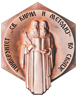 РЕПУБЛИКА СЕВЕРНА МАКЕДОНИЈАУниверзитет „Св. Кирил и Методиј” - СкопјеФилозофски факултет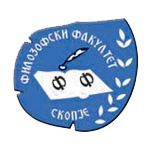 Број:     /  Датум: __ . __.20_____ година С К О П Ј Е